GRIGLIA DI DOCUMENTAZIONEFilosofia per l’umanità | Philosophy for Humans, P4HLa carta di Nizza fra diritti umani e cittadinanza1° concorso nazionale - anno scolastico 2018/2019Da inviare a corredo del video elaborato per la partecipazione al concorso,entro il 15 aprile 2019DOCENTE/I DI RIFERIMENTO[INSERIRE TANTE GRIGLIE QUANTI SONO I DOCENTI DI RIFERIMENTO]TITOLO DEL LAVORO:TEMA / ARGOMENTO SCELTO:BREVE DESCRIZIONE DEL PERCORSO SVOLTO e della sua natura interdisciplinare; eventualmente: suo legame con attività esterne e/o esperienze di vita quotidiana, facendo anche riferimento a obiettivi, durata e frequenza; strumenti di verifica e attività di consolidamento [max 700 parole]:ABSTRACT DEI CONTENUTI DEL VIDEO CON RIFERIMENTO ANCHE ALLA/E SITUAZIONE/I PROBLEMATICA/CHE OGGETTO DI DISCUSSIONE [max 500 parole]:EVENTUALI COMMENTI E ANNOTAZIONI: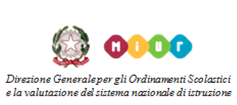 SCUOLA INFANZIA □     SCUOLA PRIMARIA □      SECONDARIA I GRADO □BIENNIO SECONDARIA II GRADO □      TRIENNIO SECONDARIA II GRADO □DENOMINAZIONE SCUOLA / ISTITUTOCOMUNEPROVINCIAISTITUZIONECAPSCOLASTICAVIAE-MAILTELEFONO NOMECOGNOMEDISCIPLINA / AMBITOE-MAILTELEFONOCELLULARE……………